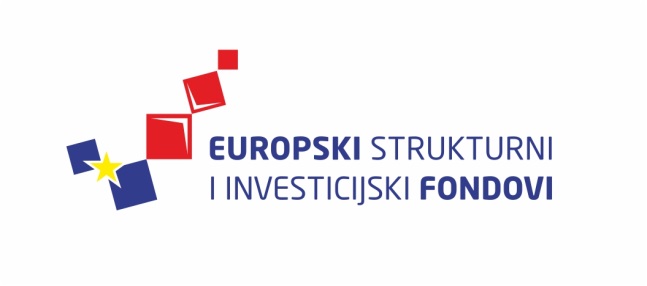 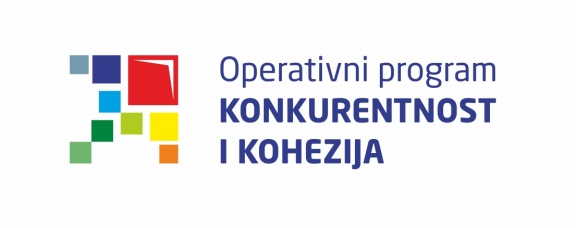 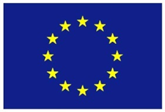 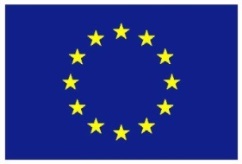 Europska unijaZajedno do fondova EUCiklus Izobrazbi - Upravljanje i kontrola korištenja Europskih strukturnih i investicijskih fondova Tematska cjelina 3 – Odabir projekata te sklapanje i izmjene ugovora o dodjeli bespovratnih sredstavaProvedba programa izobrazbe financira se sredstvima tehničke pomoći iz Operativnog programa Konkurentnost i kohezija, iz Europskog fonda za regionalni razvojPostupak odabira i ugovaranje27. travnja 2016. / Hrvatsko novinarsko društvo27. travnja 2016. / Hrvatsko novinarsko društvo27. travnja 2016. / Hrvatsko novinarsko društvo27. travnja 2016. / Hrvatsko novinarsko društvo27. travnja 2016. / Hrvatsko novinarsko društvo27. travnja 2016. / Hrvatsko novinarsko društvoLista polaznikaLista polaznikaLista polaznikaLista polaznikaLista polaznikaLista polaznikaIme i prezimeIme i prezimeNaziv tijela/institucija:Naziv tijela/institucija:1.1.Jasenka MičetićJasenka MičetićMinistarstvo regionalnoga razvoja i fondova Europske unijeMinistarstvo regionalnoga razvoja i fondova Europske unije2.2.Goran MitićGoran MitićMinistarstvo regionalnoga razvoja i fondova Europske unijeMinistarstvo regionalnoga razvoja i fondova Europske unije3.3.Martina GradiškaMartina GradiškaMinistarstvo regionalnoga razvoja i fondova Europske unijeMinistarstvo regionalnoga razvoja i fondova Europske unije4.4.Antea RadićAntea RadićMinistarstvo regionalnoga razvoja i fondova Eurospke unijeMinistarstvo regionalnoga razvoja i fondova Eurospke unije5.5.Sanja GalekovićSanja GalekovićMinistarstvo regionalnoga razvoja i fondova Europske unijeMinistarstvo regionalnoga razvoja i fondova Europske unije6.6.Dijana PrćićDijana PrćićMinistarstvo regionalnoga razvoja i fondova Europske unijeMinistarstvo regionalnoga razvoja i fondova Europske unije7.7.Daria SmolićDaria SmolićAgencija za reviziju sustava provedbe programa Europske unijeAgencija za reviziju sustava provedbe programa Europske unije8.8.Sandra PinezićSandra PinezićAgencija za reviziju sustava provedbe programa Europske unijeAgencija za reviziju sustava provedbe programa Europske unije9.9.Ivana HorvatIvana HorvatAgencija za reviziju sustava provedbe programa Europske unijeAgencija za reviziju sustava provedbe programa Europske unije10.10.Iva MilašinčićIva MilašinčićHrvatska agencija za malo gospodarstvo, inovacije i investicijeHrvatska agencija za malo gospodarstvo, inovacije i investicije11.11.Marta RaljevićMarta RaljevićMinistarstvo regionalnoga razvoja i fondova Europske unijeMinistarstvo regionalnoga razvoja i fondova Europske unije12.12.Sanka VučićSanka VučićMinistarstvo regionalnoga razvoja i fondova Europske unijeMinistarstvo regionalnoga razvoja i fondova Europske unije13.13.Jelena FranotovićJelena FranotovićMinistarstvo kultureMinistarstvo kulture14.14.Veronika ToljVeronika ToljMinistarstvo poduzetništva i obrtaMinistarstvo poduzetništva i obrta15.15.Zdravko ZrinšćakZdravko ZrinšćakMinistarstvo regionalnoga razvoja i fondova Europske unijeMinistarstvo regionalnoga razvoja i fondova Europske unije16.16.Marija MiočMarija MiočMinistarstvo regionalnoga razvoja i fondova Europske unijeMinistarstvo regionalnoga razvoja i fondova Europske unije17.17.Tanja KučeraTanja KučeraHrvatska agencija za malo gospodarstvo, inovacije i investicijeHrvatska agencija za malo gospodarstvo, inovacije i investicije18.18.Ivanka DrmićIvanka DrmićMinistarstvo regionalnoga razvoja i fondova Europske unijeMinistarstvo regionalnoga razvoja i fondova Europske unije19.19.Mario TrstenjakMario TrstenjakHrvatska agencija za malo gospodarstvo, inovacije i investicijeHrvatska agencija za malo gospodarstvo, inovacije i investicije20.20.Ana ČičakAna ČičakHrvatska agencija za malo gospodarstvo, inovacije i investicijeHrvatska agencija za malo gospodarstvo, inovacije i investicije21.21.Mario AntolićMario AntolićHrvatska agencija za malo gospodarstvo, inovacije i investicijeHrvatska agencija za malo gospodarstvo, inovacije i investicije22.22.Goran GrgurićGoran GrgurićMinistarstvo poljoprivredeMinistarstvo poljoprivrede23.23.Koraljka MučenskiKoraljka MučenskiMinistarstvo poljoprivredeMinistarstvo poljoprivrede24.24.Bruno PapaBruno PapaHrvatska agencija za malo gospodarstvo, inovacije i investicijeHrvatska agencija za malo gospodarstvo, inovacije i investicije25.25.Krunoslav TarandekKrunoslav TarandekHrvatska agencija za malo gospodarstvo, inovacije i investicijeHrvatska agencija za malo gospodarstvo, inovacije i investicije26.26.Silvija ModrušanSilvija ModrušanMinistarstvo poduzetništva i obrtaMinistarstvo poduzetništva i obrta27.27.Matija HorvatMatija HorvatMinistarstvo gospodarstvaMinistarstvo gospodarstva28.28.Sanela BosanacSanela BosanacMinistarstvo gospodarstvaMinistarstvo gospodarstva29.29.Antonija BuhovacAntonija BuhovacMinistarstvo regionalnoga razvoja i fondova Europske unijeMinistarstvo regionalnoga razvoja i fondova Europske unije30.30.Branko MihalićBranko MihalićMinistarstvo pomorstva, prometa i infrastruktureMinistarstvo pomorstva, prometa i infrastrukture31.31.Ana GverićAna GverićHrvatska agencija za malo gospodarstvo, inovacije i investicijeHrvatska agencija za malo gospodarstvo, inovacije i investicije